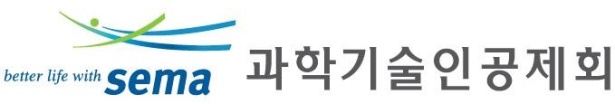 『SEMA』 차세대 정보시스템 구축DBMS 아키텍처 정의서[DA_DA_A_11]Ver. 1.022020.11.12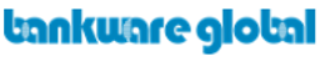 개 정 이 력Table of ContentsTable of Contents	31.	목적	61.1.	대상	61.2.	관련 산출물	62.	데이터베이스 서버 구성 정의	72.1.	하드웨어 구성	72.2.	소프트웨어 구성	72.3.	AS-IS 분석용 DBMS	82.3.1.	설치 대상	82.3.2.	SYSTEM 및 DB 정보	82.3.3.	DBMS Default 사용 Port	82.4.	선도장비 DBMS	92.4.1.	설치 대상	92.4.2.	SYSTEM 및 DB 정보	92.4.3.	DBMS Default 사용 Port	92.5.	개발기 DBMS	102.5.1.	설치 대상	102.5.2.	SYSTEM 및 DB 정보	102.5.3.	DBMS Default 사용 Port	102.6.	운영기 DBMS	112.6.1.	설치 대상	112.6.2.	SYSTEM 및 DB 정보	112.6.3.	DBMS Default 사용 Port	113.	DBMS 명명 규칙	123.1.	오브젝트 별 명명 규칙	123.1.1.	Database 명	123.1.2.	Instance 명	133.1.3.	Listener 명	133.1.4.	Profile 명	133.1.5.	Role 명	143.1.6.	ASM DiskGroup 명	143.1.7.	Partition Segment 명	154.	DBMS 구조 설계	164.1.	파일시스템 정의	164.2.	데이터파일 및 로그파일 정의	164.3.	DBMS 저장장치 구성	174.4.	파라미터 설계	184.5.	DB계정 구성 정의	205.	DBMS 보안	215.1.	보안 설계 요약	215.2.	보안 설계	215.2.1.	적극적인 통제의 프록시(Proxy) 운영방식	215.2.2.	클라우드 환경을 위한 Software TAP 에이전트 구성	225.3.	DB 계정별 정책	225.3.1.	개발기	225.3.2.	운영기	225.4.	DBMS 서버 OS계정	226.	DBMS 백업	236.1.	백업 정책 및 백업 주기	236.2.	백업 방법	236.3.	백업 계획 및 백업 구조	236.4.	복원 계획	246.4.1.	복구관련 확인 사항	246.4.2.	유형별 복구 계획	246.4.3.	유형별 복구 방법	247.	현행시스템 분석 결과	267.1.	현행시스템 분석 결과	267.1.1.	총괄표	267.1.2.	백업정책	288.	스키마 접근 정책 및 데이터 보안 계획	308.1.	스키마 접근 정책	308.1.1.	기본 접근 정책	308.1.2.	Synonym	308.1.3.	Role	318.1.4.	주요 스키마 별 계정정보 및 관련 Application	318.2.	데이터보안 계획	338.2.1.	데이터 암복호화 및 마스킹 처리 로직	338.2.2.	개인정보 보안 관련 계획	34목적본 “아키텍처 정의서”는 SEMA차세대 정보시스템 구축 프로젝트에서 DBMS에 대한 아키텍처를 상세 설계함에 있어서 필요한 원칙과 기준을 정의하기 위하여 작성되었습니다.대상본 문서는 다음과 같은 역할을 수행하는 팀원을 대상으로 작성되었습니다.과학기술인공제회 DBA/DASEMA 차세대 정보시스템 구축팀 DBA/DA/모델러관련 산출물“아키텍처 정의서”에서 다루지 않는 데이터 표준과 관련된 내용이나 명영규칙, 예외사항, 데이터모델링가이드, SQL작성가이드는 “데이터 표준화 지침서”에 별도 작성하여 배포합니다.데이터베이스 서버 구성 정의하드웨어 구성오라클 데이터베이스 서버는 아래의 표와 같이 구성합니다.소프트웨어 구성AS-IS 분석용 DBMS설치 대상SYSTEM 및 DB 정보DBMS Default 사용 Port선도장비 DBMS설치 대상SYSTEM 및 DB 정보DBMS Default 사용 Port개발기 DBMS설치 대상SYSTEM 및 DB 정보DBMS Default 사용 Port운영기 DBMS설치 대상SYSTEM 및 DB 정보DBMS Default 사용 PortDBMS 명명 규칙오브젝트 별 명명 규칙데이터 관련 전사표준 기본 명명규칙입니다.본 전사표준 규칙을 따를 것을 권장하고, 부득이한 경우, DBA와 협의하여 조정할 수 있습니다.요약표는 다음과 같으며, 각 항목별로 상세 설명합니다.Tablespace, Schema, User, Table, 등 모델과 관련있는 명명규칙은 데이터표준화지침서를 참고하시기 바랍니다.Database 명Database명은 전사약어명(SEMA)와 시스템구분(DT)를 조합하여 명명하며, 추가적으로 환경구분에 따라 DB환경구분을 조합하여 명명이 가능합니다. (Database명은 최대 8자리까지 지원합니다.)명명 규칙 : 전사약어명 + 시스템구분 [+ “_” + DB환경구분(3)]명명 예시)운영기 : SEMADT  or  SEMADT_P개발기 : SEMADT  or  SEMADT_DInstance 명Instance명은 Database명을 차용하여 사용하되, RAC로 구성하는 경우, RAC노드번호를 조합하여 명명할 수 있습니다.명명 규칙 : Database명 [+ RAC노드번호]명명 예시)SEMADTSEMADT1, SEMADT2Listener 명Listener명은 별도로 명명하지 않고, DBMS에서 제공하는 LISTENER를 그대로 사용하는 것을 권장합니다. 별도의 명명이 필요한 경우, 약어("LSNR")와 Database명을 조합하여 명명할 수 있습니다.명명 규칙 : LISTENER or [“LSNR” + “_” + Database명]명명 예시)	LISTENER  or  LSNR_SEMADTProfile 명PROF는 Profile의 약자입니다.명명 규칙 : “PROF” + "_" + 구분약어 + "_" + 사용자분류(3)명명 예시)	PROF_CORE_APP, PROF_CORE_DEVRole 명RL은 Role의 약자입니다.명명 규칙 : “RL” + “_” + 구분약어 + + “_” + 할당유형(3)명명 예시)	RL_CORE_ALL, 	RL_CORE_SELASM DiskGroup 명ASM 구성시에만 적용합니다. ADG는 ASM Disk Group의 약자입니다.명명 규칙 : “ADG” + “_” + DB코드명 + “_” + 볼륨그룹명 [+ 일련번호(2)]명명 예시)	"CRS" DiskGroup 명 : ADG_SEMA_CRS  or  ADG_SEMA_CRS01	"DATA" DiskGroup명 : ADG_SEMA_DATA  or  ADG_SEMA_DATA01Partition Segment 명PS 는 Partition Segment의 약자입니다.명명규칙 : “PS” + “_” + 테이블명 + “_” + 파티션유형 + 파티션분류내용명명 예시)	PS_AR_ARR_M_R2009DBMS 구조 설계파일시스템 정의데이터파일 및 로그파일 정의데이터 파일과 인덱스 파일은 별도로 구성되며 시스템, UNDO, TEMP 테이블스페이스 영역과는 독립적인 테이블스페이스로 작성됩니다.데이터 파일은 각 주제영역에 대해 별도의 테이블스페이스를 생성하여 관리합니다. 개발기 및 운영시스템은 모두 장애 발생시 효과적인 복구를 위하여 Archive모드로 생성됩니다.DBMS 저장장치 구성오라클에서는 Raw Device가 스토리지 장비로 지원되지 않습니다. (Oracle 12c 이후 버전)운영기 DBMS는 RAC과 ASM이 동시에 구성됩니다. 디스크 그룹은 높은 중복성을 제공하기 위하여 멀티플렉스 구조로 설계되었습니다.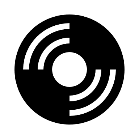 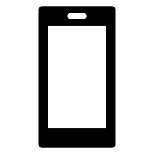 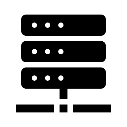 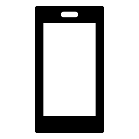 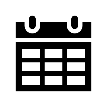 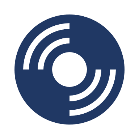 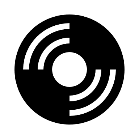 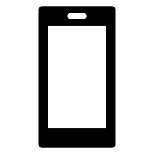 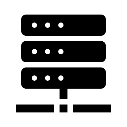 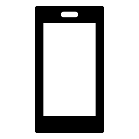 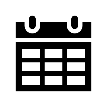 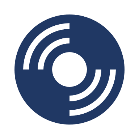 파라미터 설계DB계정 구성 정의오브젝트 소유자와 오브젝트 접근자는 별도로 관리합니다. 오브젝트 접근 권한은 Role로 부여되고 역할은 Application user에게 부여됩니다. 원칙적으로 개발자는 운영기에 접근할 수 없으며, 관리자도 운영기에서 조회만 가능합니다.DBMS 보안보안 설계 요약데이터베이스와 서버에 대한 네트워크 트래픽 분석 기반의 감사와 접근 통제 기능을 제공하고, 동시에 서버 측 보안 에이전트를 통해 콘솔 작업이나 원격지를 우회한 로컬 작업에 대한 통제도 가능합니다.일반적으로 정형화된 접근이 이뤄지는 애플리케이션과 데이터베이스 구간은 서비스 운영에 부하가 없도록 스니핑을 통한 감사 환경을 구성하며, 적극적인 통제가 필수적인 비정형 사용자와 데이터베이스 구간은 프록시를 통한 접근제어를 제공합니다. 이와 같이 에이전트, 스니핑, 프록시의 다양한 운영방식을 지원하여 효과적인 정보보안 활동이 가능합니다보안 설계적극적인 통제의 프록시(Proxy) 운영방식클라이언트에서 전송된 입/출력 데이터는 모두 프록시 서버의 검증을 받아 사전 통제가 가능하며, 서버로부터 클라이언트로 전송되는 데이터는 중요 정보를 마스킹하거나 조회 시도를 제어하는 구성으로 설계됩니다.네트워크 방화벽을 이용한 우회 접속 통제데이터베이스와 서버 운영체제의 소프트웨어 방화벽을 이용한 우회 접속 통제Chakra Max 스니핑 서버의 통제 기능을 활용한 우회 접속 통제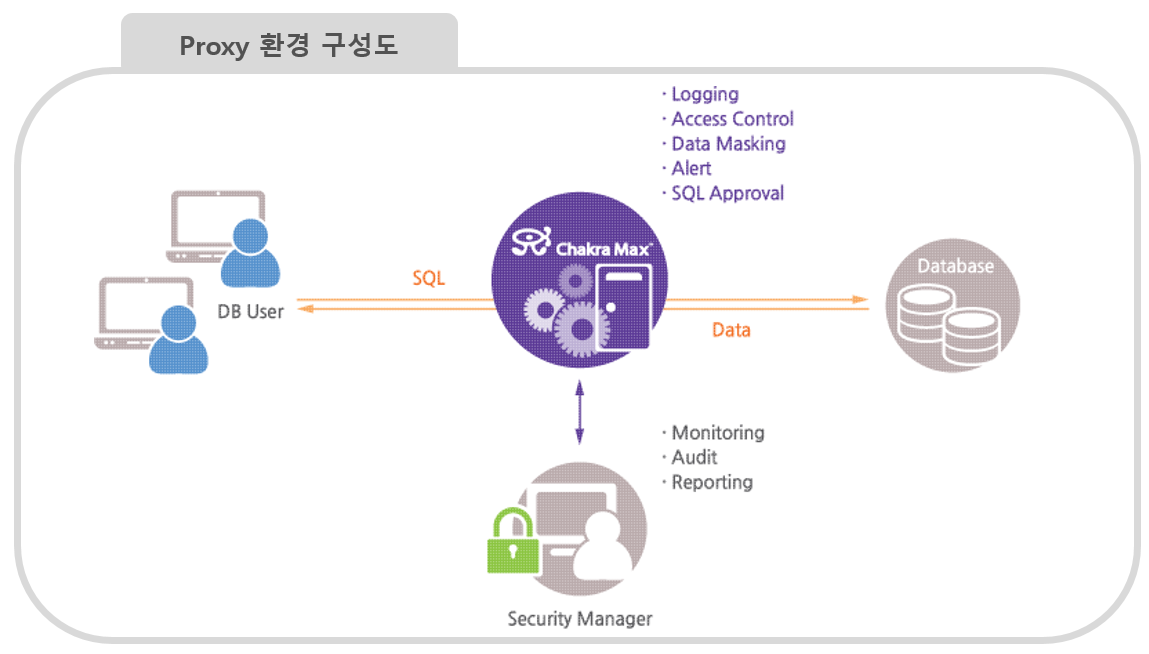 클라우드 환경을 위한 Software TAP 에이전트 구성네트워크 구간의 Sniffing 구성이 용이하지 않는 경우, 보호대상 서버에 Chakra Max Software TAP 에이전트를 설치하여 통신 내역을 확보하고 분석하는 구성을 적용하며, 해당 에이전트는 네트워크 TAP 장비와 같이 데이터베이스 또는 서버의 통신 내역을 Chakra Max 서버로 전송하는 역할을 수행합니다.DB 계정별 정책개발기운영기DBMS 서버 OS계정DBMS 백업백업 정책 및 백업 주기데이터 변경에 대한 양과 빈도에 따라서 DB백업 방법과 주기를 결정해야 합니다. 중요 데이터의 실시간 백업을 유지하고 DB의 장애 이후 최소시간 내에 데이터를 완벽하게 복구할 수 있도록 구성해야 합니다.백업 방법백업 계획 및 백업 구조주요 비즈니스 데이터베이스는 비즈니스 서버에 부하를 주지 않는 방식으로 백업해야 합니다. 현재 정확한 백업 시간을 계산할 수 없으므로, 백업 방법, 목표 시간, 실행 시간은 나중에 확정해야 합니다.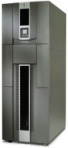 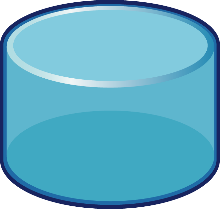 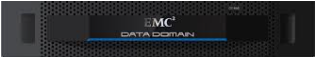 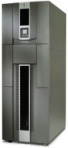 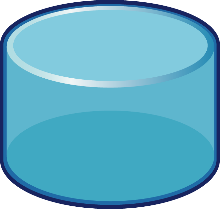 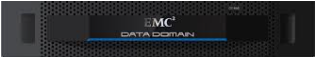 복원 계획복구관련 확인 사항유형별 복구 계획사용자 실수로 인한 장애유형별 복구 방법ControlFile 복구DataFile 복구Archive 복구현행시스템 분석 결과분석 단계 감리 권고 및 필수사항으로 현행시스템 총괄표 및 데이터 보안계획을 첨부합니다.자세한 내용은 “DA_DA_A_01_현행시스템분석서.docx”를 참고하세요.현행시스템 분석 결과총괄표현행시스템 분석 결과 총괄 사항은 아래와 같으며,
자세한 이슈사항 및 현황은 “DA_DA_A_01_현행시스템분석서.docx”를 참고하세요.DBMS Hardware 상세 내역DBMS Software 상세 내역테이블스페이스스키마정보백업정책백업장비 및 소프트웨어 현황대상 자료별 백업 방법데이터 동기화 도구 및 방법스키마 접근 정책 및 데이터 보안 계획스키마 접근 정책기본 접근 정책기본적으로 오브젝트를 소유한 계정은 Application에게 제공하지 않으며, DML권한을 소유한 계정을 추가로 생성하여 Application이 그 계정을 기반으로만 접근이 가능토록 하게 합니다.(단, 메타시스템이나 보안솔루션 등 단위 솔루션이나 제품 등은 해당 솔루션의 정책을 따릅니다.)예를 들어, ‘회원사업’의 시스템 약어가 CORE라면, 스키마는 SEMA_CORE로 생성되게 되며, CRUD가 가능한 전체권한자는 CORE, 조회만 가능한 조회권한자는 CORE_VWR으로 구성되게 됩니다. 조회권한자 생성은 필수가 아니며, 필요시 생성할 수 있습니다.보통 Application 별 1개의 스키마를 소유하며, Application에서는 “전체권한자” 계정으로 엑세스하게 됩니다.과학기술인공제회 내의 다른 Application은 “조회권한자” 계정으로 엑세스하여 조회만 가능하도록 합니다.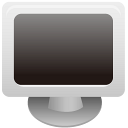 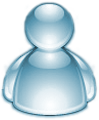 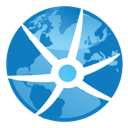 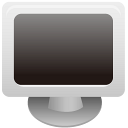 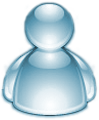 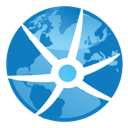 SynonymDB오브젝트는 각자 고유한 이름이 존재합니다. 이 오브젝트들을 위와 같은 여러 종류의 계정을 주고, 개별 접근 정책을 용이하게 할 수 있는 것이 Synonym입니다.GRANT와 PRIVATE Synonym을 사용하여, 임의사용자에 대한 참조를 방지하고, GRANT와 PUBLIC Synonym을 이용하여, 복잡한 데이터연계를 방지합니다.본 프로젝트에서는 GRANT와 Synonym을 이용하여, 데이터를 보다 유연하게 접근할 수 있으면서 개선된 보안이 적용될 수 있도록 합니다.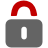 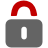 RoleRole이란 하나 이상의 권한으로 이루어진 권한그룹입니다.스키마별 전체권한자 및 조회권한자에 대한 사용자Role을 정의하여, 복잡해진 데이터베이스 권한관리에 대한 권한부여와 회수를 용이하도록 구성합니다.주요 스키마 별 계정정보 및 관련 Application현재 도출된 주요 스키마 별 계정정보 및 관련 Application입니다.별도의 솔루션 및 제품군은 제외하였습니다.데이터보안 계획데이터 암복호화 및 마스킹 처리 로직데이터 암복호화는 D’amo API서비스를 이용하여 프레임워크 측에서 암복호화 처리를 진행하며, 데이터베이스상에서는 암복호화 처리를 하지 않습니다.암/복호화 작업은 Framework에서 처리하며, 암복호화되어 저장된 데이터를 복호화하여 평문으로 복원하거나 마스킹 유형에 따라 평문을 마스킹 처리된 값으로 변경하는 작업을 합니다.서버와 UI 업무개발자는 대상 컬럼 대한 암/복호화 처리에 관여하지 않습니다.다만, 암복호화 처리를 위한 대상 컬럼과 기준정보를 Configuration Portal에 등록합니다.Framework에서 암/복호화 및 마스킹 처리 절차In/Out 항목 중 표준속성에 ‘암호화, 마스킹’ 대상 컬럼이 있는지 조사암호화, 마스킹 처리 대상이 존재한다면,요청헤더에 해제요청 정보가 있는지 확인하고,해제요청 정보가 있다면, 복호화 후 마스킹 처리 안함 (평문 리턴)해제요청 정보가 없다면, 복호화 후 마스킹 처리 수행 (마스킹된 값 리턴)암호화, 마스킹 처리 대상이 아니라면,암/복호화 로직 SKIP (아무 처리 안 함)개인정보 보안 관련 계획개인정보 보안과 관련하여 암/복호화 대상 컬럼과 암호화 방법은 선정하고, 대상 컬럼에 대한 물리ERD및 물리 테이블을 조정한 후 암/복호화 모듈 설계 및 개발을 진행합니다. 이후 암/복호화 관련 단위테스트를 진행하고 사후모니터링을 진행하며, 통합테스트는 업무팀의 통합테스트와 맞물려 같이 진행하도록 하겠습니다.11월초에 개발장비가 도입되고, 개발장비의 환경이 준비되는 동안, 암호화 모듈과 개인정보영향평가가 진행됩니다. 이후 암호화 대상 및 방법을 선정하고 암복호화 모듈을 설계합니다. 개발장비가 정상적으로 준비되어 업무팀의 개발환경을 제공을 완료한 후 프레임워크에서 암/복호화 모듈을 개발하는 일정으로 진행합니다.  예상 일정은 다음과 같습니다.버전작성일변경 내용작성자승인자0.802020.09.25최초 작성양경철윤화병0.812020.09.29PMO 검토의견 반영양경철윤화병1.002020.10.08현업 검토 완료양경철윤화병1.022020.11.12개인정보 보안 관련 일정 현행화양경철윤화병구분구분품번제원운영통합 DBMS #1DELL R740CPU : 2 * Intel Xeon Gold 6244 (3.6 / 8C)MEM : 128(8 * 16)GB MemoryDISK :  2 * 960GB RI SSD, NIC : Quad Port 1GbE rNDC, NIC(Quad Port 1GbE,4 * Dual Port 10Gb NIC (w/ GBIC)), HBA : 2 * DP 16Gb FC HBA운영통합 DBMS #2DELL R740상동개발개발 DBMSDEL R640CPU : 1 * Intel Xeon Silver 42082 (2.1GHz / 8C)MEM : 64(4 * 16)GB MemoryDISK : 2 * 960GB RI SSDNIC : 1Gb QP Base-T rNDCHBA : DP 16Gb FC HBA운영스토리지유니파이드스토리지DELLUnity XT380FUNITY 380F DPE 25 X 2.5 DELL FLD RCKUNITY 380F DPE INSTALL KITD4F 1.92TB ALL FLASH 25X2.5 SSD * 26UNITY 2U 25X2.5 DAE FLD RCK AFUNITY CNA 4X10GBE OPT SFPS AFUNITY 2X4 PORT IO 16GB FC AFUNITY AFA BASE SOFTWARE=ICPROSUPPORT W/NBD-SOFTWARE SUPPORT구분제품명세부내역수량DBMSOracle 19COracle Enterprise Edition 14PL(운영)Oracle RAC 16PL(운영)Oracle SE2 10NUP(개발)1 ea데이터표준화METAWISE Meta v5.01 ea모델링툴ERWINGenesis ERWIN Data Modeler 2020 R1Server 1 ea, Client 5 eaDB 암호화D’AmoTednet D’AmoDB접근제어ChakraMaxWareValley Chakra MaxDB모니터링Sherpa 4.2Sherpa 4.2 for Oracle구분솔루션명버전RDBMSOracle database Standard Edition11.2.0.4항목내용비고IP100.100.100.212Server Nameasisdev_dbOS VersionCentOS 6.4 64bitVersion11.2.0.4.0NameSEMADTDatabase NameDatabase EditionStandard EditionDatabase Home/oracle/app/oracle/product/11g/dbhome_1Inventory Location/oracle/app/oraInventoryBlock Size8192Listener Port1521Database TemplateCustom DatabaseBase Dir/oracle/app/oracleDatabase MachinesSEMADTCharacter SetKO16MSWIN949National Charter SetAL16UTF16ComponentDiscriptionProtocolPort비고Oracle Net ListenerDatabase Net ServicesTCP1521Oracle Enterprise Manager Database ExpressN/ATCP5500EM 사용안함구분솔루션명버전RDBMSOracle database Standard Edition19c항목내용비고IP100.100.100.222Server Nametobedev_dbOS VersionRedhat Enterprise Linux 7.8 64bitVersion19.0.9NameSEMADTDatabase NameDatabase EditionStandard EditionDatabase Home/oracle/app/oracle/product/19c/dbhome_1Inventory Location/oracle/app/oraInventoryBlock Size8192Listener Port1521Database TemplateCustom DatabaseBase Dir/oracle/app/oracleDatabase MachinesSEMADTCharacter SetKO16MSWIN949National Charter SetAL16UTF16ComponentDiscriptionProtocolPort비고Oracle Net ListenerDatabase Net ServicesTCP1521Oracle Enterprise Manager Database ExpressN/ATCP5500EM 사용안함구분솔루션명버전RDBMSOracle database Standard Edition 219c항목내용비고IP172.16.1.253Host Namesdbxpd00OS VersionRedhat Enterprise Linux 7.8 64bitVersion19.8.0NameSEMADTDatabase NameDatabase EditionStandard EditionDatabase Home/app/oracle/product/19c/dbhome_1Grid Home/app/grid/19c/gridInventory Location/app/oraInventoryBlock Size8192Listener Port1521Database TemplateCustom DatabaseBase Dir/app/oracleGrid Base Dir/app/grid/baseDatabase MachinesSEMADTCharacter SetUTF-8National Charter SetUTF-8ComponentDiscriptionProtocolPort비고Oracle Net ListenerDatabase Net ServicesTCP1521Oracle Enterprise Manager Database ExpressN/ATCP5500EM 사용안함구분솔루션명버전RDBMSOracle database Enterprise Edition, RAC19c항목내용비고IP172.16.1.15 (RAC)Server Namesdbxpp01, sdbxpp02OS VersionRedhat Enterprise Linux 7.8 64bitVersion19.8.0NameSEMADTDatabase NameDatabase EditionEnterprise EditionDatabase Home/app/oracle/product/19c/dbhome_1Grid Home/app/grid/19c/gridInventory Location/app/oraInventoryBlock Size8192Listener Port1521Database TemplateCustom DatabaseBase Dir/app/oracleGrid Base Dir/app/grid/baseDatabase MachinesSEMADTCharacter SetUTF-8National Charter SetUTF-8ComponentDiscriptionProtocolPort비고Oracle Net ListenerDatabase Net ServicesTCP1521Oracle Enterprise Manager Database ExpressN/ATCP5500구분리소스 /오브젝트 타입내용Database데이터베이스전사약어명 + 시스템구분 [+ “_” + DB환경구분(3)]Instance인스턴스Database명 [+ RAC노드번호]Listener리스너LISTENER or [“LSNR” + “_” + Database명]Profile프로파일 (Profile)“PROF” + "_" + 구분약어 + "_" + 사용자분류(3)Role역할 (Role)“RL” + "_" + 구분약어 + "_" + 할당유형(3)ASM DiskGroupASM Diskgroup“ADG” + “_” + DB코드명 + “_” + 볼륨그룹명 [+ 일련번호(2)]Partition Segment파티션 세그먼트“PS” + “_” + 테이블명 + “_” + 파티션유형 + 파티션분류내용규칙필수/옵션내용비고전사약어명필수과학기술인공제회 전사시스템의 약어명SEMA시스템구분필수Database의 구분명DTDB환경구분옵션구성되는 데이터베이스의 환경 구분P : 운영환경D : 개발환경규칙필수/옵션내용비고Database명필수3.1.1.에서 명명된 Database명RAC노드번호옵션RAC 노드규칙필수/옵션내용비고약어옵션LISTENER의 약어LSNRDatabase명필수3.1.1.에서 명명된 Database명규칙필수/옵션내용비고약어필수PROFILE의 약어PROF구분약어필수주제영역(L1) 혹은 스키마단위의 약어 등의 구분단어사용자분류필수사용자에 대한 분류APP : ApplicationDEV : 개발자...규칙필수/옵션내용비고약어필수ROLE의 약어RL구분약어필수주제영역(L1) 혹은 스키마단위의 약어 등의 구분단어할당유형필수개체에 할당된 유형별 분류ALL : 전체권한 (CRUD)SEL : 조회Only...규칙필수/옵션내용비고DB코드명필수데이터베이스의 코드명SEMA볼륨그룹명필수ASM 볼륨 그룹 명일련번호옵션일련번호 2자리. 01부터 시작함옵션규칙필수/옵션내용비고약어필수Partition Segment의 약어PS테이블명필수파티셔닝할 대상 테이블명파티션유형필수파티셔닝 유형 명R : 범위 파티셔닝L : 목록 파티셔닝H : 해쉬 파티셔닝...파티션분류내용필수파티셔닝 분류에 대한 업무적인 명칭분류내용비고Oracle accountoracleDB CommonOracle account ID301DB CommonOracle account groupDBADB CommonOracle group ID500DB CommonOracle GRIDgridOnly when Oracle RAC is installedOracle GRID ID300Only when Oracle RAC is installedBase directory/app/oracle/$ORACLE_BASE environment variableLog directory/log/oracle/Oracle Log locationDiagnostic dest$ORACLE_BASEInventory directory/app/oraInventoryOracle Inventory directory (orainventory) saves software inventory installed to the system Generated in the sub-directory of $ORACLE_BASEHome directory$ORACLE_BASE/product/19c/dbhome_1/ORACLE_HOME environment variableMemory Allocation (GB):: SGAServer Memory 40%System Global Area:: PGAServer Memory 20%Program Global AreaCharacter SetUTF-8Supports Traditional UnicodeControl File+ADG_<DB코드명>_DATATablespace Path:: UNDO+ADG_<DB코드명>_DATAUNDO_MANAGEMENT : AUTO:: SYSTEM+ADG_<DB코드명>_DATASystem Area:: TEMP+ADG_<DB코드명>_DATATemp Area:: DATA+ADG_<DB코드명>_DATAData Area:: INDEX+ADG_<DB코드명>_DATAIndex AreaArchive Mode/archArchive Mode대분류중분류디스크 그룹ASM 파일비고Log FileRedo Log+ADG_<DB코드명>_DATA<DB명>/ONLINELOG/
group_{sequence).{file}.%rLog FileArchive LogN/A/arch/
%t_%s_%r%s : 로그일련번호%t : 쓰레드번호%r : incarnation resetlogs IDData FileData File+ADG_<DB코드명>_DATA<DB명>/DATAFILE/
{file}.%rData AreaData FileIndex File+ADG_<DB코드명>_DATA<DB명>/DATAFILE/
{file}.%rIndex AreaData FileTemp File+ADG_<DB코드명>_DATA<DB명>/DATAFILE/
{file}.%rTemp Area종류파라미터권장 값비고DBMS, Table & PartitionADD_COL_OPTIM_ENABLEDFALSEcolumn add 시 dictionary 먼저 update 하고 이후 insert시 해당 컬럼 생성 제어DBMS, Table & PartitionPARTITION_LARGE_EXTENTSFALSEPartition 생성시 Initial/Next Extent를 크게 생성1) TRUE: Extent의 크기를 8M 이상으로 생성2) FALSE: segment의 크기에 따라 64k/1M/8M/64M로 증가DBMS, Table & PartitionINDEX_PARTITION_LARGE_EXTENTSFALSEPartition Index  의 initial/Next Extent를 크게 생성할지 지정DBMS, Table & PartitionDEFERRED_SEGMENT_CREATIONFALSECreate 명령 수행 직후 table은 dictionary에만 등록되고, segment로는 만들어 지지 않으며, insert시에 segment 생성DBMS, Table & PartitionMAX_STRING_SIZEstandard12C에서 변경된 vARCHAR2, NVARTCHAR2, RAW의 maximum size of 를 변경DBMS, Table & PartitionRESOURCE_MANAGER_PLAN‘FORCE:’CPU, Active Session Count, PQ deg등 자원이 일별, 요일별 schedule 되는 것을 제어Critical ProcessUSE_ADAPTIVE_LOG_FILE_SYNCFALSELog File Sync 수행 시 post/wait 과 polling 방식 선택 제어1) TRUE : post-wait과 polling 방식 중 adaprive2) FALSE : 기존 방식인 post-wait3) polling_only : polling 방식Critical ProcessUSE_SINGLE_LOG_WRITETRUEScalable LGWR 기능 제어UNDOROLLBACKUP_SEGMENT_COUNT1000Instance 구동과 동시에 Online 유지할 undo segment 개수UNDOCLEANUP_ROLLBACK_ENTRIES2000Transaction cleanup 수행 시 한번에 처리되는 undo entries 개수UNDOUNDO_AUTOTUNETRUE자동으로 Tuning된 Undo Retention값의 사용여부를 결정UNDOHIGHTHRESHOLD_UNDORETENTION4294967294Undo_autotune=TRUE 설정 시 자동으로 조정되는 undo retention의 최대 값을 지정UNDOTEMP_UNDO_ENABLEDTRUETemporary object가 temporary undo를 사용 하도록 설정SGAPX_USE_LARGE_POOLTRUEParallel query 수행 시 large pool 사용 여부 제어SGAMEMORY_IMM_MODE_WITHOUT_AUTOSGATRUEAMM/ASMM 기능을 disable한 경우라도 ORA-4031이 발생할 상황(immediate mode resize)에서 memory resize를 허용할지를 지정SGARESULT_CAHCE_MAX_SIZEServer Memory
40% 지정SGA 내에 result cache가 사용할 메모리 총량을 바이트로 지정SGAPGA_AGGREGATE_LIMITMemory
부족으로
hard limit
필요시 설정instance의 PGA 사용량의 hard limitRACPARALLEL_FORCE_LOCALTRUERAC환경에서 SQL 문장을 병렬 처리할 때, Cluster 전체 수준에서 처리를 할 것인지, 아니면 local instance에서만 수행할 것인지 지정- TRUE: local node에서만 사용 (instance_groups, parallel_instance_group 제거- FALSE: instance_groups, parallel_instance_group 설정SecuritySYS_LOGON_DELAY1Brute force password attack을 방지하기 위해 login시에 비밀번호가 틀리면 일정시간 delay를 주는 기능SecurityAUDIT_TRAILNONE권한, 문장 등에 대한 audit 설정Diag & DumpNONFATALPROCESS_REDO_DUMP_TIME_LIMIT0Non fatal process, 즉 user process들에 의한 diagnostic redo dump 수행에 대한 시간 제어분류내용비고오브젝트 소유자Object 소유자 계정응용프로그램실제 응용프로그램에서 접근하는 계정. DDL 및 DCL권한 없음Role 기반으로 권한 관리관리자운영기 및 개발기에서 관리자에게 부여된 계정Role 기반으로 권한 관리개발자개발기에서 개발자에게 부여된 계정Role 기반으로 권한 관리계정유형권한SYS /
SYSTEMDBA오브젝트
소유자응용
프로그램관리자개발자ALTEROOOCREATEOOOCREATE TMEPORARY TABLESOOOCREATE VIEWOOODROPOOOEXECUTEOOOODELETEOOOOOINSERTOOOOOSELECTOOOOOUPDATEOOOOOTRIGGEROOOGRANT OPTIONOOALL [PRIVILEGES]OOCREATE USEROOPACKAGEOOOFUNCTIONOOOSHUTDOWNOO분류정책권한변경주기비고개발자 계정개발자별 발급Data CRUDN/A관리자 계정관리자별 발급Table CUD / Data CRUDN/AAP 계정AP별 발급Table CUD / Data CRUDN/AAP별 차등 적용 가능운영자 계정DBMS별 1개 발급DB/Table/Data CRUDN/A암호각 계정별로 유일하게 발급N/AN/A분류정책권한변경주기비고개발자 계정발급 불가N/AN/A관리자 계정각 업무별 1개 발급Data ReadN/AAP 계정AP별 발급Data CRUN/AAP별 차등 적용 가능운영자 계정DBMS별 1개 발급DB/Table/Data CRUDN/A암호각 계정별로 유일하게 발급N/A3 개월OS계정UidGroupNameGidShell보안비고oracle3001dba301/bin/hash원격접속 불가분류백업 미디어 및 방법백업 주기데이터백업소프트웨어를 사용하여 온라인 RMAN 백업일단위, 주단위아카이브 로그백업소프트웨어를 사용하여 RMAN 백업일단위, 주단위덤프 파일백업영역에서 덤프작업후 소프트웨어를 사용하여 백업일단위, 주단위백업 유형백업 범위비고Export 백업전체 백업, 특정 스키마, 특정 테이블논리적 백업RMAN 백업Control 파일, 데이터 파일, 아카이브 파일, 등물리적 백업분류체크 포인트비고복구 전 체크- 시스템 장애 또는 시스템 업그레이드시 전체 백업 수행- 정확한 고장 발생 시간 기록- 현재 백업 버전, 최신 백업 버전 및 아카이브 확인- 장애유형 파악 및 적절한 복구계획 수립복구 후 체크- 복구 완료 후 정상적으로 DB를 종료하고 재시작하여 DB를 확인함- 데이터 및 스키마 확인과 함께 현재 DB 전체 백업 수행복구 유형복구 조치 방법복구 계획DROP- Recyclebin 기능을 이용하여 테이블 복구- 이중화 처리된 데이터를 이용하여 데이터베이스 복구FlashBack시점 복구DELETE- FlashBack 기능을 이용하여 손실된 데이터를 복구
(Undo 상태에 따라서 복구가 불가능 할 수 있음)- 이중화 처리된 데이터를 이용하여 데이터베이스 복구FlashBack시점 복구분류복구 방법비고DB ControlFile 복구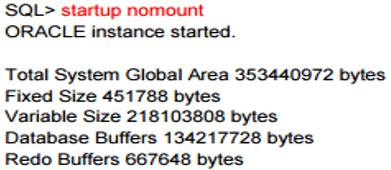 - DB nomount 상태로 전환DB ControlFile 복구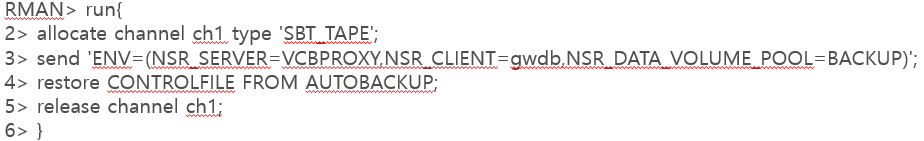 - Networker 로 받은 ControlFile 복구분류복구 방법비고DB Data File 복구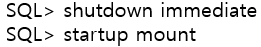 - DB 재 마운트DB Data File 복구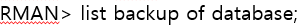 - RMAN 모드에서 DB 데이터 확인DB Data File 복구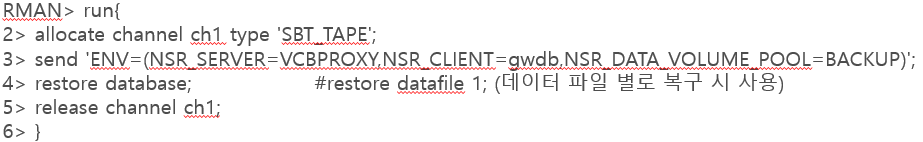 - 시점 복구시 SET UNTIL TIME "TO_DATA 옵션 추가- restore datafile : 데이터 파일 별로 복구시 사용- DataFile 복구분류복구 방법비고DB Archive  복구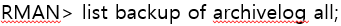 - RMAN 모드 진입 후 필요한 Archivelog 의 시퀀스 번호를 확인DB Archive  복구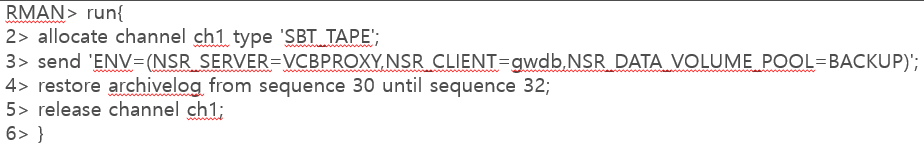 - Archivelog 시퀀스 번호 xx 부터 xx 까지 복구 실행DB Archive  복구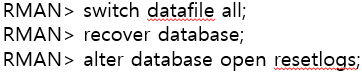 - DB recover 진행시스템명CPU메모리디스크IP비고통합DB01IBM POWER7 3108 MHz * 820 GB146GB * 2EA600GB * 2EA203.250.240.71통합DB02IBM POWER7 3108 MHz * 820 GB146GB * 2EA600GB * 2EA203.250.240.72시스템명항목제품명설치경로비고통합DB01ClusterHACMP 6.1/usr/es/sbin/clusterDBMSOracle 11 R2/engn001/product/11.2백업SWEMC Networker V8.1/opt/nsrOS보안RedCastle v2.0/usr/local/redcastle/보안D’amo/home/maxgauge통합DB02ClusterHACMP 6.1/usr/es/sbin/clusterDBMSOracle 11 R2/engn001/product/11.2백업SWEMC Networker V8.1/opt/nsrOS보안RedCastle v2.0/usr/local/redcastle/테이블스페이스관련파일명관련 주요 스키마비고BIZI_DATAbizi_data.dbfBIZI_IDXESbizi_idxes.dbfBIZI_LOGSbizi_logs.dbfITSM_CLOBitsm_clob.dbfITSMITSM_DTitsm_dt.dbfITSMITSM_IXitsm_ix.dbfITSMSHERPA_TBSsherpa_tbs.dbfSYSAUXsysaux01.dbfOracleSYSTEMsystem01.dbfOracleTS_DAM01ts_dam01.dbfSEMA_OWNTS_DAMOts_damo.dbfDAMOTS_DCMS01ts_dcms01.dbfSEMA_CMSTS_DCO01ts_dco01.dbfSEMA_MSG, SEMA_OWNTS_DEX01ts_dex01.dbfSEMA_OWN, SEMA_WCMSTS_DFI01ts_dfi01.dbfSEMA_OWNTS_DFSSts_dfss.dbfSEMA_FSSTS_DHOME01ts_dhome01.dbfTS_DHP01ts_dhp01.dbfTS_DHR01ts_dhr01.dbfSEMA_OWNTS_DIM01ts_dim01.dbfSEMA_OWNTS_DKFBts_dkfb.dbfSEMA_KFBTS_DML01ts_dml01.dbfMAILTS_DMT01ts_dmt01.dbf
, ts_dmt01_1.dbfSEMA_KT, SEMA_OWNTS_DPT01ts_dpt01.dbfPORTALTS_DRP01ts_drp01.dbf
, ts_drp01_1.dbfSEMA_OWNTS_DRP02ts_drp02.dbf
, ts_drp02_1.dbfSEMA_OWNTS_DSHOME01ts_dshome01.dbfSEMA_SHOMETS_ERP_DATAts_erp_data.dbfTS_ERP_IDXts_erp_idx.dbfTS_GSITMts_gsitm.dbfTS_IAM01ts_iam01.dbfTS_ICMS01ts_icms01.dbfTS_ICO01ts_ico01.dbfTS_IEX01ts_iex01.dbfTS_IFI01ts_ifi01.dbfTS_IHOME01ts_ihome01.dbfTS_IHP01ts_ihp01.dbfTS_IHR01ts_ihr01.dbfTS_IIM01ts_iim01.dbfTS_IML01ts_iml01.dbfTS_IMT01ts_imt01.dbfTS_IPT01ts_ipt01.dbfTS_IRP01ts_irp01.dbfSEMA_OWNTS_IRP02ts_irp02.dbfTS_ITSMts_itsm.dbfTS_SECOM01ts_secom01.dbfSEMA_SECOMUNDOTBS1undotbs1.dbfOracleUSERSusers01.dbfOracle스키마테이블수내용특이사항비고DAMOERP159ERPITSM194IT서비스관리MAIL66메일PORTAL291SSO, 포탈SEMA_CMS26금감원 CMS연계SEMA_FSS7연금포털SEMA_HOME47홈페이지(구)SEMA_KFB5은행연합회 연계SEMA_KT18SMS, MMS, FMS, VMS 연계SEMA_MSG3카카오톡, SNS용SEMA_OWN1093업무시스템용SEMA_SECOM4SECOMSEMA_SHOME126홈페이지(신)SEMA_WCMS2우리은행 CMS 연계구분내용도입시기가상 백업 장비VTL : EMC DL4106  30TB2009.11물리 백업 장비PTL : Overland NEO4000e  - LTO-5, 2 Drive, 60 Slot2012.05백업 솔루션EMC Networker  - Host data, NAS, Database 백업용2013.12구분내용용도보관주기DatabaseRMAN / NetworkerInstance 단위 복원1개월DatabaseHot Backup / NetworkerInstance 단위 복원1개월DatabaseExport, data pump / Networker일부 데이터 확인 및 복원로그 : 3년백업 : 1개월File SystemNetworkerFile 단위 복원1개월File SystemRsync재해복구최근 파일File SystemNetworkerFile 단위 복원1개월File SystemXcopy / TiSync재해복구최근파일 / 1개월대상동기화 도구동기화 주기동기화 용량복원방법복원시간OracleExport1일 / Full12GB / 30GBImport2시간 / 30분NFSRsync1일 / Incremental3.5 TB / 1.6 TB / 250 GBNFS mount10분 이내CIFSXcopy / TiSync1일 / incremental3 TB볼륨 mount10분 이내스키마소유자전체권한자조회권한자관련 Application비고SEMA_WEBSEMA_WEBWEBn/a홈페이지SEMA_ORGSEMA_ORGORGn/a기관포털폐기SEMA_CORESEMA_CORECORECORE_VWR회원사업SEMA_NF14SEMA_NF14NF14NF14_VWR자산운용SEMA_ERPSEMA_ERPERPERP_VWR경영지원SEMA_STATSEMA_STATSTATSTAT_VWR통계SEMA_ADUITSEMA_ADUITADUITADUIT_VWR감사SEMA_EDMSSEMA_EDMSEDMSn/aEDMS별도 솔루션SEMA_SECOMSEMA_SECOMSECOMn/aSECOM별도 솔루션SEMA_GRPSEMA_GRPn/an/a그룹웨어별도 솔루션SEMA_SSOSEMA_SSOSSOn/a통합인증별도 솔루션SEMA_CRMSEMA_CRMCRMn/a회원상담SEMA_MCASEMA_MCAMCAn/a기준정보SEMA_METASEMA_METAMETAn/a메타시스템별도 솔루션SEMA_ERWINSEMA_ERWINERWINn/a모델링별도 솔루션SEMA_DAMOSEMA_DAMODAMOn/a암복호화별도 솔루션SEMA_ADPMSEMA_ADPMADPMn/a성능모니터링별도 솔루션SEMA_BATCHSEMA_BATCHBATCHn/a배치SEMA_EAISEMA_EAIEAIn/a전사통합별도 솔루션SEMA_MSGSEMA_MSGMSGn/aSNS,SMSSEMA_LGUFAXSEMA_LGUFAXn/an/aLG U+ 웹팩스별도 솔루션단계예상 일정방법담당자암호화 대상 컬럼 선정12월 3주차 (1주)
(2020.12.14 ~ 2020.12.18)현행 암호화컬럼의 TO-BE 이행컬럼을 포함하여,
신규 대상 컬럼 추출 후 검토DA /
SEMA암호화 방법 선정12월 4주차 (1주)
(2020.12.21 ~ 2020.12.24)선정된 암호화 컬럼에 대하여,
암호화 방법을 선정SEMA모델 조정12월 5주차 (1주)
(2020.12.28 ~ 2020.12.31)암호화 방법별 변경되는 모델을 체크하고,
물리ERD, 메타시스템, DBMS 조정DA암/복호화 모듈 설계1월 1주차 (1주)
(2021.01.04 ~ 2021.01.08)암/복호화 대상에 대한 범위 및 방법을 확인하고,
적합한 구성 및 설계 진행AA암/복호화 모듈 개발1월 2주차 (5주)
(2021.01.11 ~ 2020.02.10)프레임워크에 암/복호화 모듈 개발인프라암/복호화 단위테스트2월 3주차 (2주)(2021.02.15 ~ 2021.02.26)암/복호화 모듈에 대한 단위테스트 실시인프라사후관리이후 계속인프라통합테스트업무팀 통합테스트 포함업무팀 통합테스트시 포함하여 테스트 진행전체